VAJA 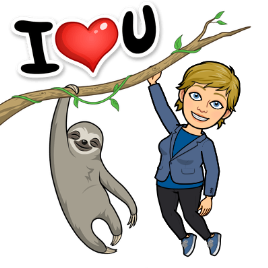 NALOGE REŠI V ZVEZEK ZA SLJ. VSE NALOGE PREPIŠIPOIŠČI  NASPROTJA IN JIH VPIŠI NA ČRTO.GLASEN - _____________________  TEŽEK- _____________________MAJHEN - ____________________    DAN - ______________________ZASPAN - _____________________   POČASEN - __________________DOLG - _______________________   LAČEN - ____________________POIŠČI BESEDE Z ENAKIM POMENOM.KUŽA - ___________________       PUNČKA - ____________________MUCA - ___________________      LETALO - ___________________  ZRCALO - _________________DEDEK - ___________________     BABICA - _____________________VSTAVI PREDLOGE: V, IZ, NA, S/Z_____ zemlji je deževnik. Prilezel je _____ zemlje. Žolna je _____ deblu. Zletela je _____ debla. _____ duplo si je veverica nanosila hrano. Sedaj se je pokazala _____ dupla. _____ vejah se pozibavajo ptice. Vrišč otrok jih je pognal _____ vej. Družina Kmetec je _____ gozdu nabirala gobe. _____ gozda se je vrnila s prelepo košaro jurčkov. Medved preživi zimo _____ brlogu. Na pomlad se prikaže ves shujšan _____ brloga.